Пресс-релиз заседанияКомитета по профессиональной этике и независимости аудиторов Саморегулируемой организации аудиторов Ассоциации «Содружество»4 октября 2022 года в очной форме (дистанционно) состоялось заседание комитета по профессиональной этике и независимости аудиторов СРО ААС (далее – Комитет, КНЭП).На заседании, помимо членов Комитета, присутствовали приглашённые лица: руководитель Аналитического центра СРО ААС Гришаев А.В. и аудитор «А» член СРО ААС.На заседании были рассмотрены:Оценка безупречной деловой репутации коммерческой организации -претендента в члены СРО ААС и аудитора «А» члена СРО ААС.Выступила Папуша О.В., сообщила, что Комитетом от аналитического центра СРО ААС был получен акт целевой проверки наличия свидетельств того, что деловая (профессиональная) репутация коммерческой организации -претендента в члены СРО ААС может оказаться небезупречной.По данным аналитического центра СРО ААС аудитор «А» - учредитель коммерческой организации также являлся учредителем аудиторской организации, которая вышла из членов СРО ААС в 2022 году на основании пункта 1 части 15 статьи 18 Федерального закона «Об аудиторской деятельности» (по заявлению) за менее чем 90 дней до начала проверки ВКД. Аудитор «А» предоставил Комитету письменные пояснения по обнаруженным фактам. Аудитор «А» также присутствовал на заседании Комитета и дал устные пояснения на вопросы членов Комитета. Члены Комитета посчитали письменные и устные пояснения аудитора «А» - учредителя коммерческой организации обоснованными и достаточными. Комитет принял решение: 1.Аудитор «А» соответствует требованию к членству в СРО ААС в части наличия безупречной деловой репутации. 2. Коммерческая организация соответствует требованию к членству в СРО ААС в части наличия безупречной деловой репутации. 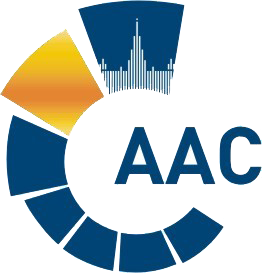 САМОРЕГУЛИРУЕМАЯ ОРГАНИЗАЦИЯ АУДИТОРОВ     АССОЦИАЦИЯ «СОДРУЖЕСТВО» 
член Международной Федерации Бухгалтеров (IFAC)(ОГРН 1097799010870, ИНН 7729440813, КПП 772901001) 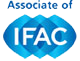 119192, г. Москва, Мичуринский проспект, дом 21, корпус 4. т: +7 (495) 734-22-22, ф: +7 (495) 734-04-22, www.sroaas.ru , info@sroaas.ru